Regulamento de Atribuição de Patrocínio Científico da AESOP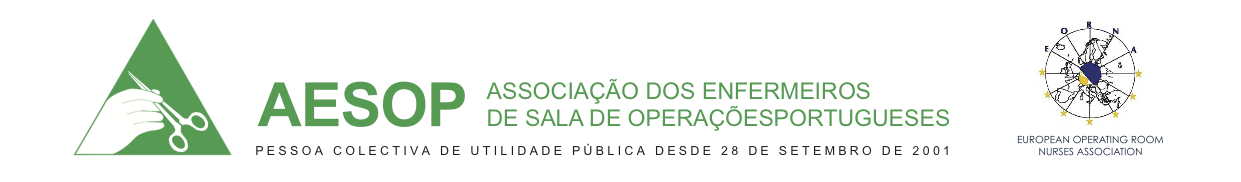 FORMULÁRIO DE CANDIDATURA AO PATRONICIO CIENTÍFICO DA AESOPIdentificação:							Data: Designação do eventoDatas Data de início:  Data de término:Localidade do eventoCidade: País:Local do eventoNome: Morada: Website:Entidade promotoraComissão Organizadora Nome do diretor organizacionalMorada: e-mail:Objetivos (educacionais do evento)Programa Científico detalhado com respetivo horário e Intervenientes designadosEnviar como anexoComissão Científica Nome, endereço do diretor científico?- Contacto telefónico - Endereço de e-mailDestinatários número esperado de participantes